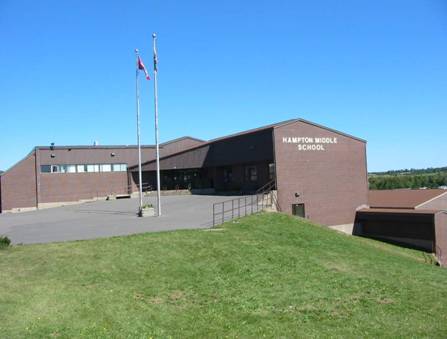 School Improvement Plan2013 – 2015OUr Vision Hampton Middle School will be a positive inclusive learning environment where a collaborative staff supports enthusiastic, engaged and proud students to achieve their potential in the 21st Century.our Mission To ensure all students have the opportunity for academic and social success as 21st Century learners in a positive environment of learning and encouragement.(Updated January 2013)Goal Statement # 1HMS students and staff will learn and work in a safe, healthy, inclusive and positive environment with the support of families and local community.                                Strategies       Indicators of Success      (Monitoring Progress)StartTimeEnd Time       ResponsibilityUpdateParticipation in fundraising for community groups/initiatives (Terry Fox Run, John Peters Humphries Foundation, Hampton Food Bank, SOPAR, Relay for Life, Piggs Peak etc.)Student participation as members of the global communitySeptember2007June2015Teachers, EAs and Administration.OngoingMaintain the practice of a student written school article appearing in the Hampton Herald. Maintain a bulletin Board displaying other articles featuring HMS & students.Improved communication with the  larger school communitySeptember2010June 2015C. Evans and  PrincipalOngoingActively pursue partnerships with the larger community for the purpose of booking guest speakers, authors, experts and presenters to complement the curriculum (i.e. Math Morn, Innovatia, Heritage Fair etc.).Community involvement promotes a sense of relevance and offers examples real-world applications of Literacy & Numeracy Skills for students. September2012June2015All Teachers, Administration, PSSC.OngoingTo practice fire drills & lock down procedures and to lock perimeter doors to provide only one main entrance for the general public so that they are required to sign-in at the office on entering the school. Improved sense of safety for students and staff. September2012June 2015Custodial and other staffOngoingProvide Wildcat Training Sessions to review code of conduct, rules and procedures with students at the beginning of the school year, following Christmas and March Breaks and as need be to reinforce throughout the year. Improved learning environmentstudent engagement and improved level of behavior September2012June 2015Teachers, EAs and AdministrationOngoingForm and maintain a Promoting Positive Relationships Action Committee for the purpose of supporting students in building healthy relationships School Community has an improved understanding of conflict and bullying  A reduced incidence of bullying. Improved learning environment.September       2012June 2015Teachers, Guidance, Administration and community/parent volunteersOngoingTo revise the pyramid of intervention (behavior and academic) to reflect a school wide structure of response with varied strategies.Improved instruction, and student performance as well as evidence of a structure that monitors progress and informs decisions regarding interventions. March2013June2015Administration, Teachers, Guidance

Ongoing


Develop a service model where teachers collaboratively plan, deliver and monitor programs for students with exceptionalities in conjunction with the Education Support Services Team.Improved, inclusive and fluid delivery of curriculum with content students supported as they work. September 2012June 2015Teachers, Resource, Guidance and AdministrationOngoing                    Goal Statement # 2Students will demonstrate continuous improvement in mathematical skills, working towards meeting or exceeding the New Brunswick provincial targets.                                Strategies       Indicators of Success      (Monitoring Progress)StartTimeEnd Time            ResponsibilityUpdateAt weekly Teaching Team Meetings student learning, academic interventions and cross-curricular connections will be discussed. The focus of these meeting will be to determine plans of action to assist all students. The Team will communicate concerns and seek support of the Parents of students struggling to meet the standards. Improvement in the performance of all students ( particularly struggling students) on school achievement testsOctober2008June 2015Teaching Teams, AdministrationOngoingTeachers of math will post homework, strategies and examples on websites linked to the school webpage.  Improvement in the performance of students’ daily mathematical tasks as well as on school and external assessments.Sept.2009June 2015Mathematics teachersOngoingMath teachers will reinforce basic math skills through the use of Numeracy Nets, formative assessment strategies and flexible groupings.Improvement in basic math skills as indicated by the results formative and summative assessmentsSept.2012Oct 2015Mathematics teachersOngoingContinue to incorporate the use of Smart Board and Computer Technology to better demonstrate mathematical concepts through current and interactive methods.  Improvement in the ability of students to present an understanding of mathematical concepts utilizing the technology.Nov. 2012June 2015Principal, Teachers, District Technology Dept., Math LeadsOngoingThe Math PLC will meet regularly twice a month during literacy and occasionally after school for PD sessions. The Education Center’s Math Lead will be invited to attend on a regular basis.Discussions regarding delivery and differentiation will improve instruction & learning and be reflected in assessment. Sept. 2012June2015Mathematics Teachers, AdministrationOngoingProvide strategies (practice tests, pre-tests, reviews) for students to lower their test anxiety and improve their test taking skills.Improved level of comfort in the students taking the assessments.March 2007June 2015Guidance, Math Teachers, Resource Teachers.OngoingA Math Morning will be held to demonstrate the relevance and importance of developing strong math skills for a variety of possible careers. Volunteers from the community will prepare a presentation/activity which demonstrates the use of math in their workplace. Teachers will reference these to relate curriculum to real world applications.Improved sense of relevance and attention to math skills demonstrated through improved assessment resultsFeb.2013June 2015Math teachers, PSSC, Principal AnnualIncorporate Math Literacy into the modules of Literacy Period involving all students, to reinforce mathematics skills in preparation for District and Provincial assessments and completion of the NB Math curriculum. Flexible grouping will also provide intervention for struggling students.Increased assessment awareness/preparedness. All curriculum outcomes will be met.May 2009June 2015Principal, Vice Principal, Mathematics Teachers, EAs OngoingTeachers will utilize the ASD Math Curriculum Map and grade 8 Benchmarks.Improvement in math skills as indicated by the results formative and summative assessmentsSept2012June2015Math Lead, TeachersOngoing                          Goal Statement # 3Students will demonstrate continuous improvement in literacy skills, working towards meeting or exceeding the New Brunswick provincial targets by 2015.                                Strategies       Indicators of Success      (Monitoring Progress)StartTimeEnd Time       ResponsibilityUpdateAt weekly Teaching Team Meetings student learning and academic interventions will be discussed. The focus of these meeting will be to determine plans of action to assist all students. The Team will communicate concerns and seek support of the Parents of students struggling to meet the standards.Improvement in the performance of all students on school achievement testsSeptember2008June 2015Teaching Teams, AdministrationOngoingTo use the literacy lead to assist all subject teachers in providing a focus on reading and writing across the curriculum.Improvement in the quantity and quality of the written work produced by students.October2008     May 2015Subject teachers, Literacy Mentor, Literacy Lead.OngoingLanguage Arts Teachers will make use of the 6+1 Write Traits kits, Stepping out Strategies and CCLF will be used in all subject areas to assist in preparing students for writing across the curriculum.Improvement in writing skills as indicated by the subject teachersSeptember 2008June 2015Teachers, Literacy Mentor OngoingUtilize Smart Board computer technology to create lessons that are interactive and better demonstrate language arts skills.  Provide up-to-date training to staff. Improvement in the ability of students to present an understanding of writing concepts utilizing the technology.November 2006June2015Principal, Teachers, District Technology Dept.OngoingMaintain the literacy period involving all teachers and all students (30 minutes a day).  Specialty, resource, guidance teachers and EAs will be assigned to work as teaching teams to group and regroup students during the literacy block. Literacy skills across the curriculum will be the focus.Improvement in the comfort and performance level of student literacy across the curriculum. Staff develops and functions as a team to improve the literacy skills of the school population.September 2012June 2015Administration, District Literacy & Writing Mentor, Resource TeachersOngoingLanguage Arts Teachers will meet as a PLC to consider the 4 PLC questions, share instructional & differentiation strategies and create common assessment rubrics.  Meetings will occur twice a month, during allotted PD days, and during time provided through the use of PLC funding.Increased instructional focusSeptember2012June2015Language Arts TeachersOngoingActively pursue partnerships with the larger community for the purpose of booking guest speakers, authors, experts and presenters to complement the curriculum {i.e. Susan White (2012) and Innovatia (2013)}Community involvement promotes a sense of relevance and offers examples real-world applications of Literacy Skills for students. September2012June2015All Teachers, Administration, PSSC.OngoingProvide strategies for students (i.e. District Mentor Packet prior to Gr. 7 testing) to lower their test anxiety and improve their test taking skills.Improved level of comfort in the students taking the assessments.September2007June 2015Guidance, Literacy Teachers, Resource Teachers.Ongoing